Clustering of hepatitis C virus antibody positivity within households and communities in Punjab, IndiaSupplementary materialsSupplementary figure 1: The prevalence of hepatitis C (anti-HCV) for each district that participated in the survey, re-printed with permission from Sood et al, 2018(1).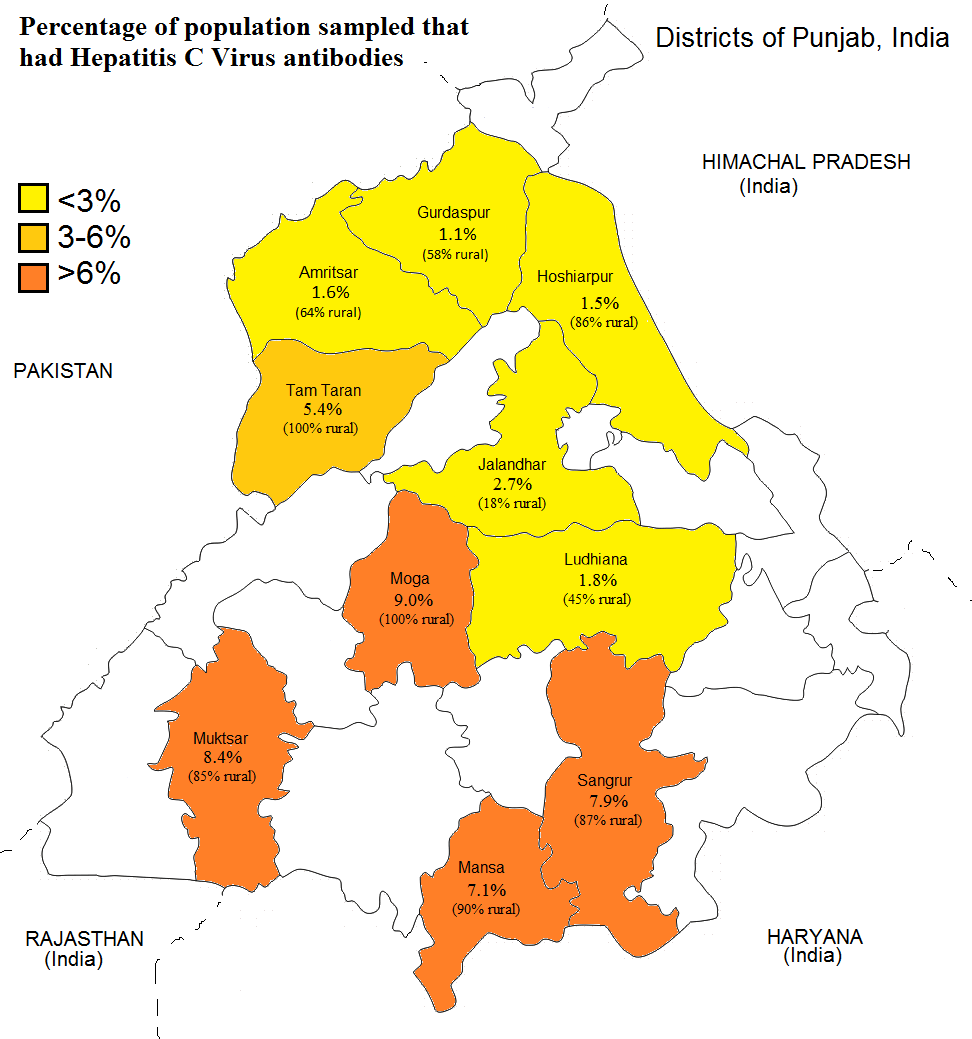 Supplementary table 1: Logistic regression odds ratios (95% confidence intervals) of hepatitis C virus RNA by individual characteristics (N=5543 individuals)*For power only the combined socio-economic status score variable was included rather than the socio-economic variables, and similarly only the combined medical risk score from the individual medical risk variables. All other variables that were associated with anti-HCV in the single variable analysis were then included in the multivariable analysis.Reference1.	Sood A, et al. The Burden of Hepatitis C Virus Infection in Punjab, India: A Population-based Serosurvey. PLoS One. 2018.Odds Ratio (95% CI) for having HCV RNAOdds Ratio (95% CI) for having HCV RNAVariableUnadjustedAdjusted*Another member of household HCV RNA+6.11 (4.13, 9.04)3.88 (2.56, 5.89)Living in rural dwelling3.57 (2.24, 5.69)1.54 (0.91, 2.60)Living in the south3.30 (2.10, 5.20)2.64 (1.64, 4.26)Age (years)1.02 (1.02, 1.03)1.01 (1.00, 1.02)Male1.23 (0.86, 1.77)Medical risksEver had surgery1.66 (1.16, 2.38)Ever had a medical procedure2.33 (1.18, 4.57)Ever had a dental procedure1.74 (1.22, 2.50)Had a medical injection in the last 6 months1.42 (0.99, 2.05)Ever had a streptomycin injection0.77 (0.23, 2.62)Ever received blood2.22 (1.28, 3.83)Ever been hospitalized1.47 (1.02, 2.13)Medical risk score*1.33 (1.18, 1.51)1.18 (1.01, 1.38)*Socio-Economic IndicatorsReceiving water through a tube well2.76 (1.92, 3.98)Certified healthcare0.46 (0.30, 0.70)Kacha (less solid) vs pucca house (more solid)1.37 (0.79, 2.39)Household income (rupees)    0-10,0001    10,001-20,0000.52 (0.33, 0.82)    >20,000.57 (0.33, 0.96)Education level    None/primary1    Middle/secondary0.53 (0.37, 0.77)    Graduate0.15 (0.06, 0.40)Socio-economic status score*0.61 (0.53, 0.70)0.67 (0.57, 0.78)*Drugs (ever taken)Ever drank alcohol0.59 (0.39, 0.89)0.58 (0.36, 0.95)Ever used opium/bhuki4.72 (2.80, 7.94)3.02 (1.67, 5.48)Ever smoked tobacco1.17 (0.55, 2.50)Social risksHave a tattoo1.51 (0.89, 2.58)Use barbers1.45 (0.97, 2.18)Have body piercings0.84 (0.58, 1.20)Other variablesEver been incarcerated2.54 (0.97, 6.63)Ever had a motor vehicle accident1.85 (1.25, 2.75)1.61 (1.04, 2.50)